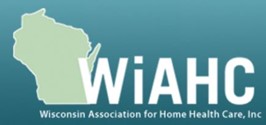 Fiscal Year 2023-2025 Biennial Budget HighlightsDepartment of Health ServicesThe approved DHS budget increased spending by $3.1 billion overall over the biennium.  Medicaid/Medical AssistanceHome and Community Based Services (HCBS) Rate Increase Continuation: Provide $43,707,300 in FY2023-24 and $181,951,800 in FY2024-25 to continue the federal American Rescue Plan Act (ARPA) HCBS 5% rate increase from April 1, 2024, through June 30, 2025.Family Care Direct Care Reimbursement:  Provide $12,993,800 in FY2023-24 and $25,438,800 in FY2024-25 to increase the direct care and services portion of the capitation rates DHS provides to managed care organizations to fund long-term care services for individuals enrolled in Family Care.Personal Care Reimbursement:  Provide $12,993,800 in FY2023-24 and $25,438,800 in FY2024-25 to increase Medical Assistance personal care reimbursement rates.Nursing Home Ventilator Dependent Rate:  Provide $5,000,000 in FY2023-24 and $5,000,000 in FY2024-25 to increase the all-encompassing ventilator-dependent resident reimbursement rate for nursing home care. Require DHS to increase the reimbursement rate under the Medical Assistance program for an authorized facility treating a resident of the facility who has received prior authorization for ventilator-dependent care reimbursed under the all-encompassing ventilator dependent resident reimbursement rate by $200 per patient day.Elder and Disability ServicesComplex Patient Pilot Program:  Provide $5,000,000 in FY2023-24 on a one-time basis to help facilitate the transfer of complex patients from acute care settings, such as hospitals, to post-acute care facilities, such as nursing homes.Public HealthAllied Health Professional Training:  Provide $2,500,000 annually to expand allied health professional education and training grants.  Expand eligibility for the program to include registered nurses.Higher Education Aids BoardNurse Educators:  Maintained $5 million in annual funding for this program.  However, WiAHC had requested to increase this annual funding total to $10 million.  Department of Safety and Professional ServicesOccupational CredentialingSoftware:  $3.57 million for occupational credentialing software and related maintenance.License Processing Staffing:  7 license processing contract workers (on a four-year employment contract).Customer Service Call Center Staffing:  6 license processing-focused customer service call center contract workers (on a two-year employment contract).Prescription Drug Monitoring$1.1 million for software improvements, electronic health records integration, and licensing costs for the state’s electronic Prescription Drug Monitoring Program (ePDMP).  